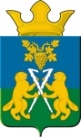 ДУМАНицинского сельского поселенияСлободо – Туринского  муниципального  районачетвертого созываРЕШЕНИЕ        от 26.11 2019г                                                                        № 113-8 -НПА        с. Ницинское О внесении изменений в решение Думы Ницинского сельского поселения от 25.12.2018 г № 113 «О бюджете Ницинского сельского поселения на 2019 год и плановый период 2020 и 2021 годов» 	В соответствии с постановлением Правительства Свердловской области от 03.10.2019 №661-ПП «О внесении изменений в распределение иных межбюджетных трансфертов из областного бюджета местным бюджетам, предоставление которых предусмотрено государственной программой Свердловской области «Развитие жилищно-коммунального хозяйства и повышение энергетической эффективности в Свердловской области, в 2019 году на организацию элекро-, тепло-, газо- и водоснабжения населения, водоотведения, снабжения населения топливом, в том числе на осуществление своевременных расчетов по обязательствам муниципальных образований за топливно-энергетические ресурсы, утвержденное постановлением Правительства Свердловской области от 21.02.2019 №113-ПП», постановлением Правительства Свердловской области от 03.10.2019 №657-ПП «Об утверждении распределения субсидий из областного бюджета бюджетам муниципальных образований, расположенных на территории Свердловской области, на обеспечение осуществления оплаты труда работников муниципальных учреждений культуры с учетом установленных указами Президента Российской Федерации показателей соотношения заработной платы для данной категории работников в 2019 году», Дума Ницинского сельского поселенияРЕШИЛА:Внести в решение Думы Ницинского сельского поселения от 25.12.2018 № 113 «О бюджете Ницинского сельского поселения на 2019 год и плановый период 2020 и 2021 годов» следующие изменения:а) в статье 1 после слов «на 2019 год в сумме» число «40 297,4» заменить числом «41 076,8»;б) в статье 2 после слов «на 2019 год в сумме» число «40 716,2» заменить числом «41 495,6».2. Внести изменения в приложения 2, 5, 7, 9, 11 к решению Думы Ницинского сельского поселения от 25.12.2018 № 113 «О бюджете Ницинского сельского поселения на 2019 год и плановый период 2020 и 2021 годов» и принять в новой редакции (прилагаются).          3. Опубликовать настоящее решение в печатном средстве массовой информации Думы и Администрации Ницинского сельского поселения «Информационный вестник Ницинского сельского поселения», а также обнародовать путем размещения на официальном сайте Ницинского сельского поселения (www.nicinskoe.ru).         4. Контроль за исполнением настоящего решения возложить на комиссию по   экономической политике и муниципальной собственности (председатель комиссии Полякова М.А)                        Председатель Думы                              Глава Ницинского                                 Ницинского сельского поселения                           сельского поселения         ____________ Л.Д. Хомченко             __________ Т.А. Кузеванова                            Пояснительная записка к Решению Думы Ницинского сельского поселения от 26 ноября  2019 г.  №  113-8 «О внесении изменений в решение Думы Ницинского сельского поселения от 25.12.2018 г. № 113 «О бюджете Ницинского сельского поселения на 2019 год и плановый период 2020 и 2021 годов» В соответствии с постановлением Правительства Свердловской области от 03.10.2019 №661-ПП «О внесении изменений в распределение иных межбюджетных трансфертов из областного бюджета местным бюджетам, предоставление которых предусмотрено государственной программой Свердловской области «Развитие жилищно-коммунального хозяйства и повышение энергетической эффективности в Свердловской области, в 2019 году на организацию элекро-, тепло-, газо- и водоснабжения населения, водоотведения, снабжения населения топливом, в том числе на осуществление своевременных расчетов по обязательствам муниципальных образований за топливно-энергетические ресурсы, утвержденное постановлением Правительства Свердловской области от 21.02.2019 №113-ПП», постановлением Правительства Свердловской области от 03.10.2019 №657-ПП «Об утверждении распределения субсидий из областного бюджета бюджетам муниципальных образований, расположенных на территории Свердловской области, на обеспечение осуществления оплаты труда работников муниципальных учреждений культуры с учетом установленных указами Президента Российской Федерации показателей соотношения заработной платы для данной категории работников в 2019 году», предлагается внести следующие изменения:            1. Увеличить доходную часть бюджета Ницинского сельского поселения в сумме 779 400 рублей, в том числе по кодам бюджетной классификации:          - 920 202 49999 10 0000 150 «Прочие межбюджетные трансферты, передаваемые бюджетам сельских поселений» в сумме 779 400 рублей              2. Увеличить расходную часть бюджета Ницинского сельского поселения в сумме 779 400 рублей,  в том числе по кодам бюджетной классификации:- раздел 0500 «Жилищно-коммунальное хозяйство», подраздел 0502 «Жилищное хозяйство», целевая статья  1841042800 «Организация электро-, тепло-, газо- и водоснабжения населения, водоотведения, снабжения населения топливом, в том числе осуществление своевременных расчетов по обязательствам муниципальных образований за топливно-энергетические ресурсы», вид расходов 840 «Исполнение государственных (муниципальных) гарантий без права регрессного требования гаранта к принципалу или уступки гаранту прав требования бенефициара к принципалу» в сумме 672 000 рублей; - раздел 0800 «Культура, кинематография», подраздел 0801 «Культура», целевая статья 1850446500 «Обеспечение осуществления оплаты труда работников муниципальных учреждений культуры с учетом установленных указами Президента Российской Федерации показателей соотношения заработной платы для данной категории работников в 2019 году», вид расходов 610 «Субсидии бюджетным учреждениям» в сумме 107 400 рублей.3. В связи с предоставлением субсидии из областного бюджета в соответствии с постановлением Правительства Свердловской области от 03.10.2019 № 661-ПП «О внесении изменений в распределение иных межбюджетных трансфертов из областного бюджета местным бюджетам, предоставление которых предусмотрено государственной программой Свердловской области «Развитие жилищно-коммунального хозяйства и повышение энергетической эффективности в Свердловской области, в 2019 году на организацию элекро-, тепло-, газо- и водоснабжения населения, водоотведения, снабжения населения топливом, в том числе на осуществление своевременных расчетов по обязательствам муниципальных образований за топливно-энергетические ресурсы, утвержденное постановлением Правительства Свердловской области от 21.02.2019 №113-ПП от 03.10.2019» внесены изменения в приложение 9 «Программа муниципальных гарантий Ницинского сельского поселения на 2019 год», в том числе:- объем бюджетных ассигнований на исполнение гарантий в размере 672 тысяч рублей перенесен из строки 1 «Источники финансирования дефицита бюджета» в строку 2 «Расходы местного бюджета».                                     Глава Ницинского сельского поселения                       Т.А.Кузеванова